Firma JUKKA bude prodávatv sobota 24. dubna 2021  v čase  11.15 - 11.45 hodin na návsi v obci Křtomil následující stromky k jarní výsadbě.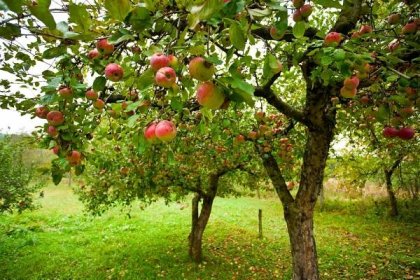  Jabloně a hrušně i sloupovité, meruňky, nektarinky, broskve, odolné švestky vhodné na pálení, švestky japonské, durancie, třešně, višně, třešňovišně, kdouloně, oskeruše, jedlé kaštany semenáče v kontejneru v akci za 120 Kč kus, keřové a stromkové rezistentní angrešty, keřové rybízy černé a červené, keřovou jostu, lísky stromkové, ostružiny, maliny, stolní vinnou révu, kanadské a čukotské borůvky, kiwi, fíkovníky, růže keřové i stromkové, rododendrony, azalky, stálozelené magnólie, převislé vrby, sazenice jahod ,  a jiné.  Více informací najdete na letácích ve vašich poštovních schránkách.